В соответствии с Федеральным Законом от 06.10.2003 года  № 131 - ФЗ «Об  общих  принципах организации местного самоуправления в  Российской Федерации», администрация  Убеевского сельского поселения Красноармейского района  п о с т а н о в л я е т:             1. Признать утратившим силу постановление администрации Убеевского сельского поселения № 20 от 10.03.2015 «Об утверждении административного регламента администрации Убеевского  сельского  поселения Красноармейского района Чувашской Республики по исполнению муниципальной  функции «Осуществление муниципального контроля в области торговой деятельности на территории Убеевского сельского поселения Красноармейского района ЧР»          2. Настоящее постановление вступает в силу после его официального опубликования в периодическом печатном издании «Вестник Убеевского сельского поселения» и размещения в сети Интернет. Глава Убеевского сельского поселения                                                                          Н.И. Димитриева О признании утратившим силу постановления администрации Убеевского сельского поселения № 20 от 10.03.2015 «Об утверждении административного регламента администрации Убеевского  сельского  поселения Красноармейского района Чувашской Республики по исполнению муниципальной  функции «Осуществление муниципального контроля в области торговой деятельности на территории Убеевского сельского поселения Красноармейского района ЧР» ЧĂВАШ  РЕСПУБЛИКИКРАСНОАРМЕЙСКИ РАЙОНĚ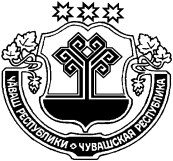 ЧУВАШСКАЯ  РЕСПУБЛИКАКРАСНОАРМЕЙСКИЙ РАЙОН   УПИ ЯЛ ПОСЕЛЕНИЙĚНАДМИНИСТРАЦИЙĚ          ЙЫШĂНУ  2021.08.02    № 53АДМИНИСТРАЦИЯУБЕЕВСКОГОСЕЛЬСКОГО ПОСЕЛЕНИЯПОСТАНОВЛЕНИЕ02.08. 2021    №  53с. Убеево